		برنامه هفتگي درسي نيمسال اول  سال تحصيل 1402-1403      دکترسید یاسر وفائیدانشکده داروسازي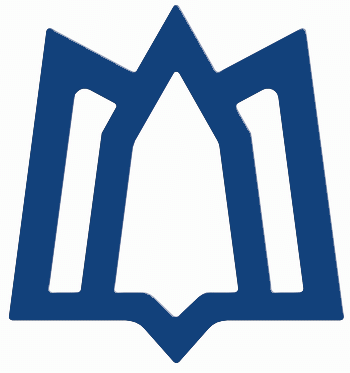 گروه فارماسیوتیکس10-812-1014-1214-12شنبهمشاوره تحصيلي دانشجويانفارماسیوتیکس 3 نظریمشاوره پايان نامهمشاوره پايان نامهيکشنبهفارماسیوتیکس 5 نظریفارماسیوتیکس 3 نظریفارماسیوتیکس 4 نظریفارماسیوتیکس 4 نظریدوشنبهفارماسیوتیکس 5 نظریمشاوره تحصيلي دانشجويانمشاوره پايان نامهمشاوره پايان نامهسه شنبهفارماسیوتیکس 4 نظریمشاوره پايان نامهمشاوره پايان نامهمشاوره پايان نامهچهارشنبهمشاوره پايان نامهفارماسیوتیکس 2 نظریفارماسیوتیکس 2 عملی فارماسیوتیکس 2 عملی پنج شنبه